Aware360Guide de l’utilisateur du centrede contrôle SafetyAwareSommaireÀ propos du présent guide de l’utilisateur	But du documentLe but de ce document est de décrire comment les administrateurs et les gestionnaires utilisent le centre de contrôle SafetyAware. Ces informations sont également accessibles dans le centre de contrôle, dans la rubrique Aide.Démarrage	Le centre de contrôle est une solution de surveillance développée par Aware 360 ltée. Il fournit un moyen d’effectuer le suivi de divers appareils GPS mobiles, de créer des rapports ainsi que des barrières virtuelles.FonctionnalitésSurveillance en temps réel des travailleurs par la téléphonie mobile, les satellites et le Wi-FiReprésentation visuelle des travailleurs sur l’interface cartographiqueAttribution facile des dispositifs, par exemple des dispositifs satellitaires pour les utilisateursPersonnalisation des procédures d’intervention et des niveaux de contactEnvoi de messages à diffusion générale pour des groupes ou des zones spécifiquesMise en place de barrières virtuelles ; alerte ou journalisation des activités d’entrée et desortieExécution de rapports basés sur les données des utilisateursHistorique des événements pouvant être audités, mais non modifiésOutil administratif pour la gestion des informations utilisateurAjout, suppression et création de groupe d’utilisateursCréation de rappels automatisés pour que les utilisateurs effectuent leur enregistrementSe connecter au centre de contrôleDes autorisations sont mises en place dans plusieurs sections pour restreindre l’accès à certaines zones du centre de contrôle. Pour commencer à utiliser le centre de contrôle, ouvrez votre navigateur Web et accédez à l’adresse fournie. La fenêtre de connexion affichera le numéro de version actuelle et vous invitera à entrer votre courriel et votre motde passe.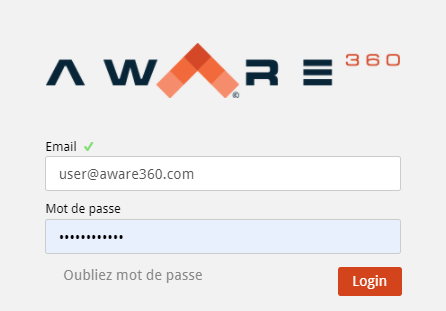 Pour vous connecter au centre de contrôleEntrez votre adresse courriel et votre mot de passe.Cliquez sur le bouton Connexion.*Remarque: si vous ne vous souvenez pas de votre mot de passe, cliquez sur Mot de passe oublié. Entrez votre adresse courriel et cliquez sur Envoyer un courriel de réinitialisation. Vous recevrez un courriel comprenant des instructions pour réinitialiser votre mot de passe.*Remarque: il ne vous est pas possible d’ouvrir la page de réinitialisation de mot de passe dans Internet Explorer. Le centre de contrôle n’est pris en charge sur aucuneversion d’Internet ExplorerExplorer le centre de contrôle	L’écran d’accueilL’écran d’accueil est la première page que vous voyez après vous être connecté aucentre de contrôle. Il s’agit du tableau de bord d’accueil. Les widgets disponibles sur l’écran d’accueil comprennent la liste des actifs, le flux d’activité, la carte et le contrôle des actifs. Vous pouvez développer le panneau de navigation latéral en cliquant sur la flèche en haut. Vous remarquerez que tous vos actifs ne seront pas visibles, car il existe un filtre pour que seuls les actifs dans des états « escaladés » soient affichés. Pour   modifier ce paramètre, cliquez sur l’icône de clé dans le coin inférieur gauche.	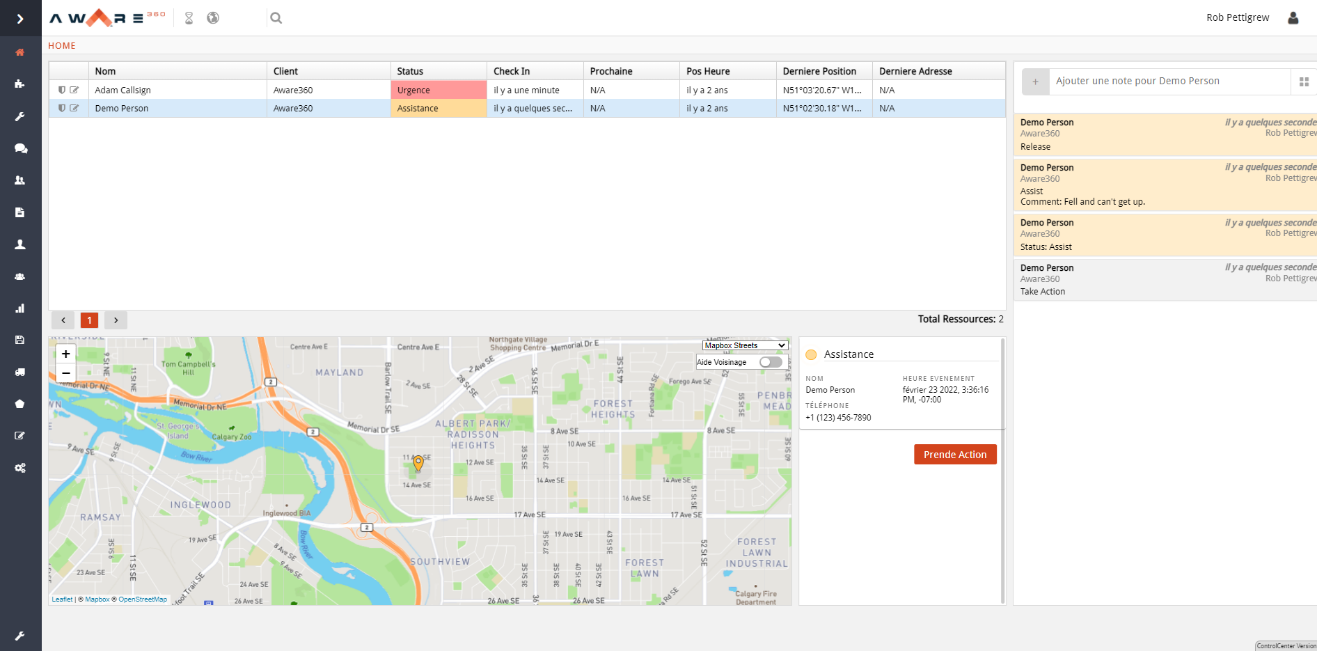 La liste des actifsLa liste des actifs contient tous les actifs que vous êtes autorisé à consulter avec leur état, l’heure d’enregistrement, la prochaine heure d’enregistrement prévue, l’heure de dernière position, et le dernier emplacement signalé. Elle inclut également une fonctionnalité permettant de modifier un actif ou de prendre le contrôle d’un actif. Depuis la version 1.12.14 du centre de contrôle, la liste des actifs affiche par défaut les actifs dans des états « escaladés ».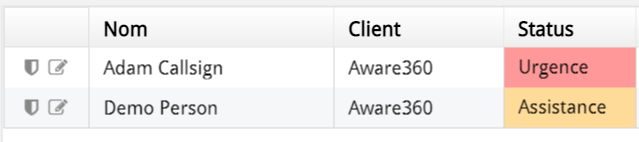 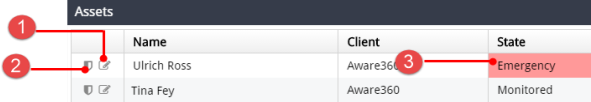 La carteLa carte affiche vos actifs et leurs emplacements.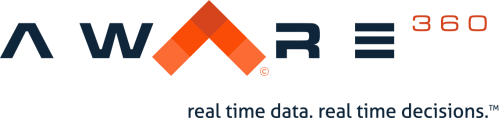 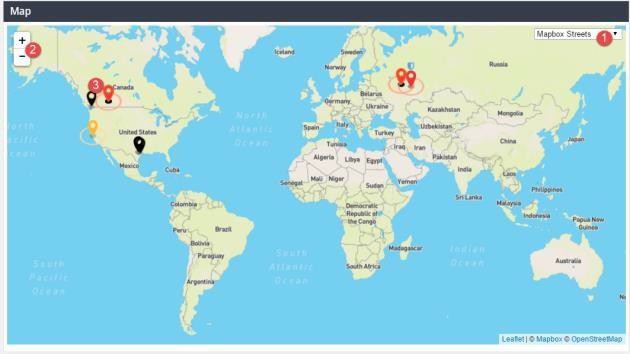 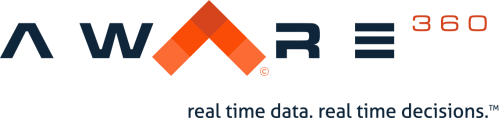 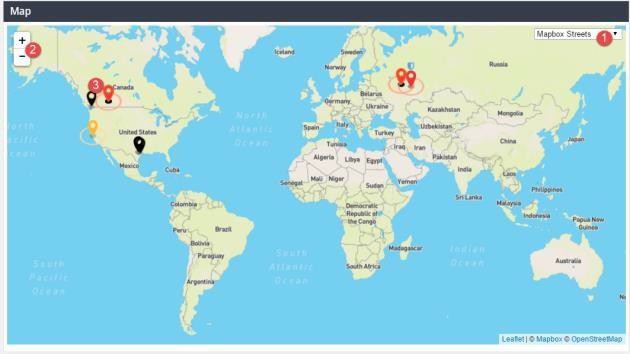 La barre de rechercheLa barre de recherche en haut de l’écran d’accueil vous permet de rechercher parmi les actifs disponibles. L’écran d’accueil affiche par défaut les actifs dans des états« escaladés ». Cliquez sur l’icône de clé dans le coin inférieur gauche pour activer lesactifs surveillés et non surveillés.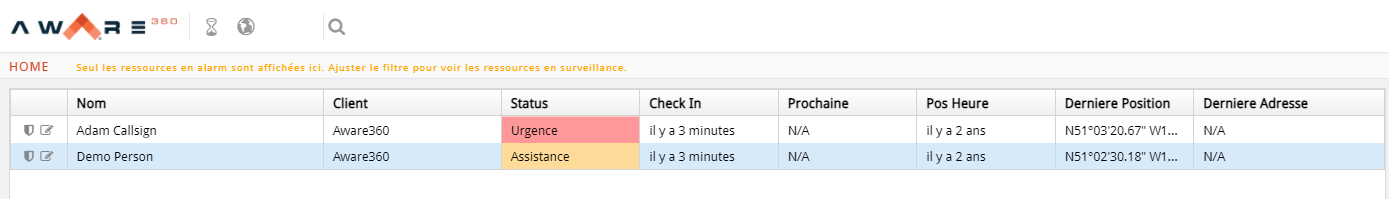 Après avoir cliqué sur l’icône de clé dans le champ de recherche, vous pouvez étendrevotre recherche à tous les actifs.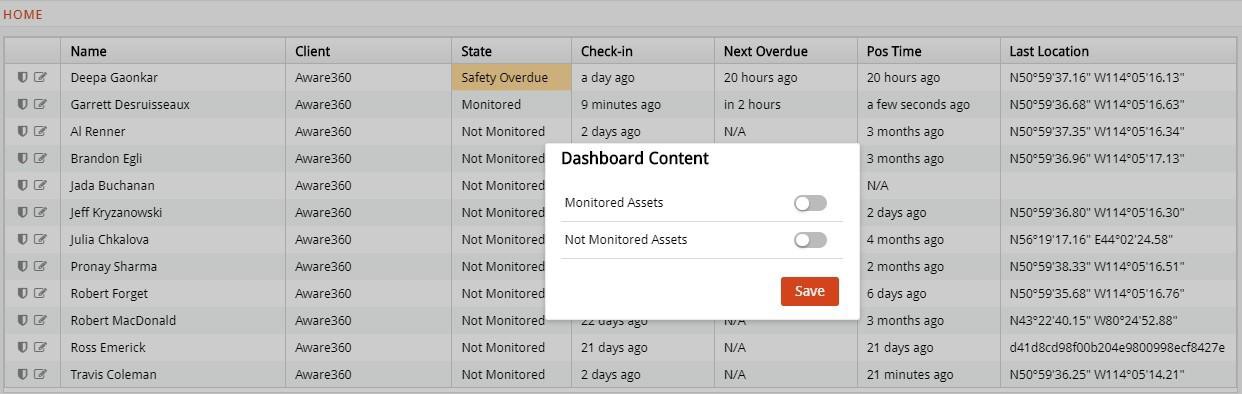 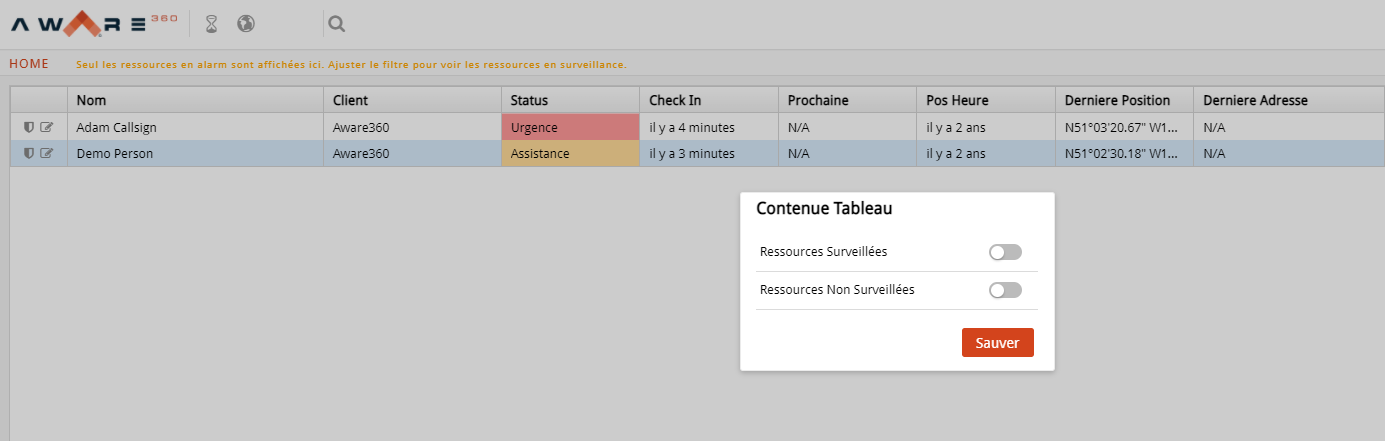 Actifs	Qu’est-ce qu’un actif?Un actif est toute personne connectée à un dispositif, disponible dans le système et quipeut être surveillée. Les actifs sont regroupés sous la bannière d’un client dont ilsrelèvent. En outre, les actifs peuvent être activés ou désactivés, surveillés ou nonsurveillés. Lorsqu’un actif n’est pas surveillé, par défaut il ne sera pas visible dans la liste des actifs sur la page d’accueil. Vous pouvez consulter les actifs surveillés et nonsurveillés en cliquant sur l’icône de clé dans le coin inférieur gauche lorsque vous êtes àla page d’accueil.Ajouter un actif:Les administrateurs clients du centre de contrôle peuvent ajouter un actif. Pour ajouter un actif, suivez les étapes ci-dessous:Cliquez sur Gérer les actifs.Dans le widget Nouvel actif, remplissez tous les champs nécessaires. Les champsobligatoires sont marqués d’un triangle orange.Cliquer sur Ajouter.*Remarque: si vous voyez le widget Modifier l’actif au lieu du widget Nouvel actif, cliquez sur l’actif sélectionné pour le désélectionner.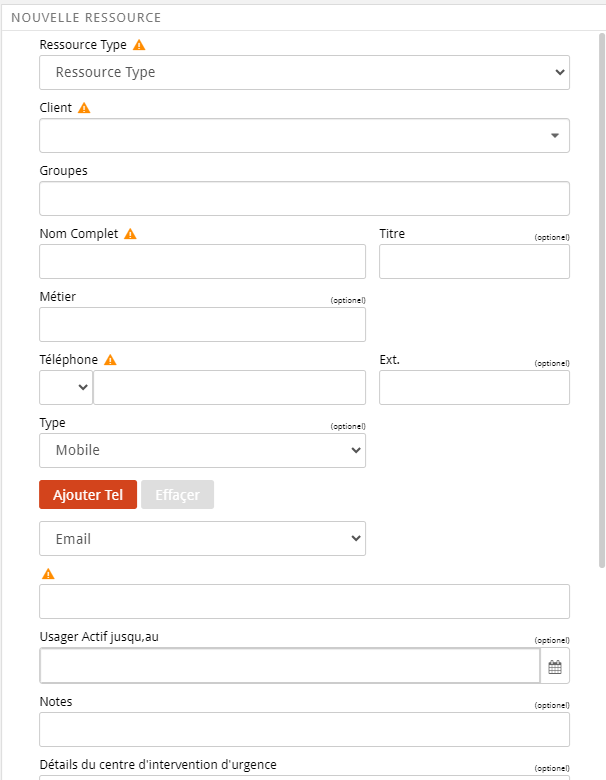 Modifier un actif:Les administrateurs clients du centre de contrôle peuvent modifier un actif. Pour modifier un actif existant, suivez les étapes ci-dessous:Sur la page Gérer les actifs, cliquez sur l’actif que vous souhaitez modifier.Apportez vos modifications dans le formulaire Modifier l’actif. Vous pouvez modifier le nom, le poste, le numéro de téléphone, l’adresse courriel de l’actif et lui attribuer un dispositif différent.Lorsque vous avez terminé, cliquez sur Enregistrer.*Remarque: vous ne pouvez pas modifier le champ de courriel pour un actif existant. Si vous devez modifier l’adresse courriel d’un actif, vous devez la supprimer et l’ajouter à nouveau avec les nouvelles informations d’identification.Supprimer un actif:Les administrateurs clients du centre de contrôle peuvent supprimer un actif. Un actif ne peut pas être supprimé s’il se trouve dans les états suivants : Urgence, Sécurité dépassée, Danger, Danger dépassé, Assistance et Surveillé. Pour supprimer un actif existant, suivez les étapes ci-dessous:Sur la page Gérer les actifs, cliquez sur l’actif que vous souhaitez supprimer.Sur le formulaire Modifier l’actif, vous retrouverez une option au bas poursupprimer.Cliquer sur Supprimer.*Remarque: la suppression d’un actif est permanente. Une fois supprimé, l’actifn’apparaîtra plus dans le système et vous ne pourrez pas le récupérer. Il continuera d’apparaître dans les rapports pendant la période durant laquelle il existait dans le centre de contrôle.Activer/désactiver un actif:Les administrateurs clients du centre de contrôle peuvent activer ou désactiver un actif. Lorsqu’un actif est désactivé, celui-ci n’apparaît plus lors de la facturation, ne peut pas être surveillé et ne peut plus accéder au centre de contrôle s’il en avait l’autorisation.Pour activer/désactiver un actif existant, suivez les étapes ci-dessous:Sur la page Gérer les actifs, cliquez sur l’actif que vous souhaitez activerou désactiver.Au bas du formulaire Modifier l’actif, vous retrouverez une option pourActiver ou Désactiver un actif.Afficher l’historique d’un actif:Les administrateurs clients du centre de contrôle peuvent consulter l’historique d’un actif. Pour afficher l’historique d’un actif existant, suivez les étapes ci-dessous:Sur la page Gérer les actifs, cliquez sur l’actif que vous souhaitez modifier.On Dans le formulaire Modifier l’actif, cliquez sur le bouton Historique. Vous devriez voir apparaître la page Historique de l’actif.La page Historique de l’actif contient tous les événements de l’actif avec un horodatage ainsi que le dispositif à partir duquel les informations ont été envoyées.Vous pouvez également afficher le chemin de l’actif dans le widget Carte historique.Vous pouvez aussi sélectionner la période pour laquelle vous souhaitez voir lesévénements de l’actif.Champs libres du nouvel actif:Champs possibles:Détails pour le centre d’intervention d’urgence (zone de texte ouverte limitée à 255 caractères)Notes (zone de texte ouverte limitée à 255 caractères)Ces champs ne peuvent PAS être modifiés par le biais de l’application pourtéléphone intelligent.Ces champs s’affichent lorsque vous prenez le contrôle d’un actif.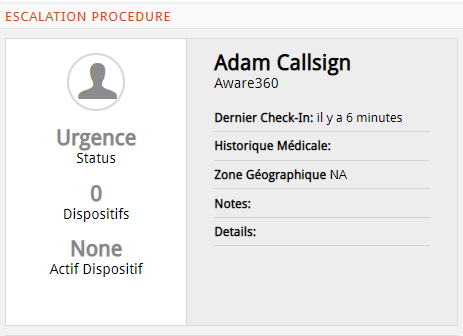 Numéros de téléphone multiples:Les actifs et les contacts de recours hiérarchique peuvent désormais avoir jusqu’à trois numéros de téléphone disponibles dans leur profil. Ces numéros de téléphone supplémentaires peuvent être utilisés dans le cadre du plan de recours hiérarchique de votre entreprise. Cette fonctionnalité facultative a été lancée dans la version 2.1.9 du centre de contrôle. Seules les personnes ayant le statut de travailleur ou un statut supérieur sont autorisées à modifier ce champ.Activé par défaut: NonExigence de créer un actif: NonVisible sur un appareil mobile: NonDisponible pour un plan de recours hiérarchique: OuiAjouter un nouveau numéro de téléphoneNaviguez vers Gérer les actifs.Sélectionnez l’actif souhaité dans la liste d’actifs.Sélectionnez le bouton Ajouter un numéro de téléphone.Entrez les données supplémentaires de numéro de téléphone.Sélectionnez Enregistrer.Modifier un numéro de téléphone secondaire existantNaviguez vers Gérer les actifs.Sélectionnez l’actif souhaité dans la liste d’actifs.Modifiez les données du numéro de téléphone secondaire.Sélectionnez Enregistrer.Supprimer un numéro de téléphone secondaire existantNaviguez vers Gérer les actifs.Sélectionnez l’actif souhaité dans la liste d’actifs.Sélectionnez Supprimer.Sélectionnez Enregistrer.Dispositifs	Ajouter un dispositif:Les administrateurs du centre de contrôle peuvent ajouter un dispositif. Pour ajouter un dispositif, suivez les étapes ci-dessous:Cliquez sur Gérer les actifs.Dans le widget de Nouveau dispositif, remplissez tous les champs nécessaires.Sélectionnez le Type de dispositif.Entrez un numéro de série. Il s’agit d’un nombre personnalisé/aléatoire pour garder unetrace des actifs.Entrez l’identifiant. Il s’agit généralement de l’identifiant unique d’un dispositif (parexemple, numéro IMEI).Les dispositifs relatifs à l’application pour téléphone intelligent Aware360 sonttous automatiquement ajoutés lorsqu’un actif se connecte pour la première fois.Sélectionnez le type d’identifiant à saisir dans le champ Identifiant.Entrez un nom pour le dispositif.Sélectionnez le client auquel le dispositif sera associé.Cliquer sur Ajouter.Modifier un dispositif:Les administrateurs du centre de contrôle peuvent modifier un dispositif. Pour modifier un dispositif, suivez les étapes ci-dessous:Cliquez sur Gérer les actifs.Cliquez sur le dispositif que vous souhaitez modifier.Le widget Modifier le dispositif apparaîtra ensuite sur la droite. Vous pourrez modifier le client, le type de dispositif, le nom du dispositif, l’identifiant du dispositif et le numéro de série du dispositif.Lorsque vous avez terminé, cliquez sur Enregistrer.Supprimer un dispositif:Pour supprimer un dispositif, vous devez être un administrateur client. Pour en savoir plus sur les autorisations, consultez la rubrique Autorisations utilisateurs. Pour supprimer un dispositif, suivez les étapes ci-dessous:Cliquez sur Gérer les actifs.Cliquez sur le dispositif que vous souhaitez supprimer.Le widget Modifier le dispositif apparaîtra ensuite sur la droite. Si vous faites défiler vers le bas du widget, vous pourrez supprimer le dispositif.Cliquer sur Supprimer. Lier un dispositif à un actif:Les administrateurs du centre de contrôle peuvent lier un dispositif à un actif. Pour lier un dispositif, suivez les étapes ci-dessous:Sur la page Gérer les actifs, cliquez sur l’actif auquel vous souhaitez lier le dispositif.Dans le formulaire Modifier l’actif, saisissez le dispositif dans le champ de recherche Affecter des dispositifs et sélectionnez le dispositif dans le menu déroulant.Lorsque vous avez sélectionné le dispositif dans la liste, cliquez sur Enregistrer.Messagerie de diffusion	La fonctionnalité de messagerie de diffusion a été lancée dans la version 2.1.9 du centre de contrôle. Les administrateurs clients ont la possibilité d’envoyer des messages texte ou à travers l’application à tous les actifs qu’ils sont autorisés à consulter.*Remarque: tous les messages à diffusion générale sont unidirectionnels. Si vous répondez à un message à diffusion générale, il ne sera pas reçu par le centre de contrôle.Types de messages:Message de l’application : Une notification standard d’application pour téléphoneintelligentMessage texte : Un message texte avec une limite de 155 caractères.Envoyer un message à diffusion généraleSélectionnez Client (si vous disposez d’autorisations pour plusieurs clients et quevous souhaitez effectuer un filtre).Sélectionnez les actifs souhaités (vous pouvez également sélectionner tout).Sélectionnez le type de message (peut être les deux à la fois).Saisissez le contenu du message dans la zone de texte.Sélectionnez Envoyer.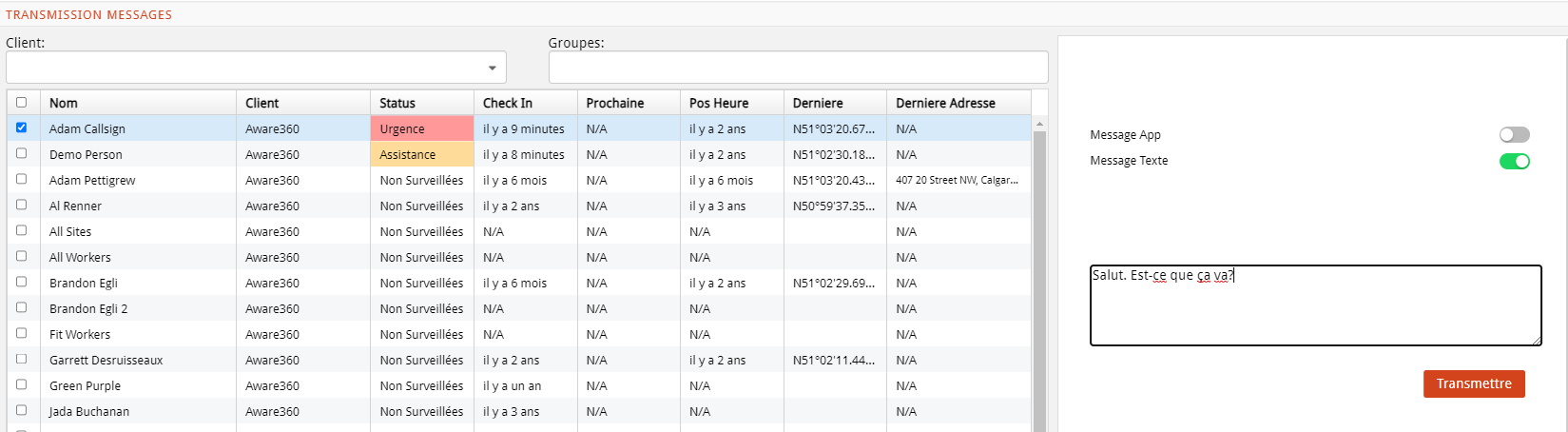 Plans de recours hiérarchique	Qu’est-ce qu’un plan de recours hiérarchique?Un plan de recours hiérarchique est la procédure par étapes que le centre de surveillance suit pour un actif.Ajouter un plan de recours hiérarchiquePour modifier le plan de recours hiérarchique associé à un actif:Accédez au menu du recours hiérarchique sur le ruban de gauche.Sélectionnez l’actif pour lequel vous souhaitez modifier le plan.Cliquez sur « Appliquer le plan » en bas à droite de l’écran.Sélectionnez le plan de recours hiérarchique que vous souhaitez associer à l’actif.Sélectionnez les contacts de recours hiérarchique et réglez les temporisateurs, le cas échéant.Cliquez sur Enregistrer.Dupliquer un plan de recours hiérarchiquePour dupliquer le plan de recours hiérarchique associé à un actif:Accédez au menu du recours hiérarchique sur le ruban de gauche.Sélectionnez l’actif pour lequel vous souhaitez dupliquer le plan.Cliquez sur « Dupliquer » en bas à droite de l’écran.Cliquez sur Enregistrer.Utilisateurs	Ajouter un utilisateurCliquez sur Gérer les utilisateurs. 	2. Dans le widget Ajouter un utilisateur, remplissez tous les champs obligatoires.3. Entrez une adresse courriel valide.*Remarque: Il s’agit de l’adresse courriel qui recevra la notification de configuration de mot depasse.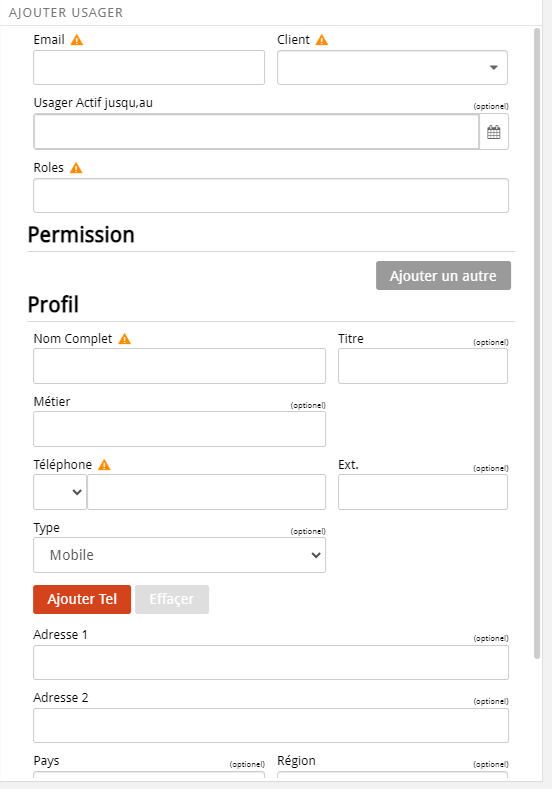 Sélectionnez votre client principal dans le menu déroulant Entreprise.Sélectionnez les rôles que vous souhaitez attribuer à l’utilisateur. Pour plus d’informations sur les rôles, consultez la rubrique Autorisations utilisateurs.Cliquez sur Ajouter une autre pour ajouter d’autres autorisations pour des clientssupplémentaires.Entrez les informations du profil d’utilisateur sous la rubrique Profil : Nom complet, Numéro de téléphone, Adresse, Pays, Ville, Code postal. Les champs obligatoires seront marqués d’un triangle orange.Cliquez sur Enregistrer.Supprimer un utilisateurCliquez sur Gérer les utilisateurs.Sélectionnez l’utilisateur à supprimer.Au bas du widget Modifier l’actif à droite, il y aura un bouton pour supprimer.Cliquer sur Supprimer.*Remarque: la suppression d’un utilisateur est permanente. Une fois l’utilisateur supprimé,ses coordonnées seront supprimées de la base de données.Autorisations utilisateurs	Chaque utilisateur du centre de contrôle dispose d’un ensemble d’autorisations. Vous pouvez modifier les autorisations d’un utilisateur en lui attribuant des rôles ou en supprimant des rôles. Les administrateurs du centre de contrôle ont la possibilité de modifier les rôles d’autres utilisateurs, à l’exception de leurs propres rôlesd’administrateur.Administrateur du groupe d’actifsCes utilisateurs ont la possibilité de communiquer avec les travailleurs sur le terrain par message texte à l’aide de la fonction de messagerie de diffusion, ainsi que des options de tri et de filtrage au niveau des groupes d’actifs. Ils peuvent également modifier les informations relatives aux actifs utilisées par le centre de surveillance en cas d’urgence. Ces administrateurs ont également la possibilité de créer de nouveaux groupes d’actifs dans l’onglet « Groupes d’actifs ». Ils n’ont pas accès à l’emplacement des actifs de leur entreprise et ne peuvent pas ajouter de nouveaux actifs ou utilisateurs. De même, cerôle ne permet pas à un utilisateur de modifier les informations ou les rôles d’autresutilisateurs.Groupe d’actifs (consultation seulement)Ces utilisateurs ont la possibilité de communiquer avec les travailleurs sur le terrain par message texte à l’aide de la fonction de messagerie de diffusion, ainsi que des options de tri et de filtrage au niveau des groupes d’actifs. Contrairement aux administrateurs de groupes d’actifs, ils ne peuvent pas créer de nouveaux groupes d’assistance dans l’onglet « Groupesd’actifs ». Ils n’ont pas accès à l’emplacement des actifs de leur entreprise et ne peuvent pas ajouter de nouveaux actifs ou utilisateurs. De même, ce rôle ne permet pas à un utilisateur de modifier les informations ou les rôles d’autres utilisateurs.Contact de recours hiérarchiqueL’autorisation du contact de recours hiérarchique détermine désormais quels utilisateursapparaîtront dans les menus déroulants du plan de recours hiérarchique d’uneentreprise. Seuls les utilisateurs dotés de cet ensemble d’autorisations apparaîtront comme contacts d’urgence disponibles, et les utilisateurs qui se connectent pour lapremière fois à l’application SafetyAware seront autorisés à sélectionner leurs contacts de supervision appropriés.Administrateur de recours hiérarchiqueThe L’autorisation de l’administrateur de recours hiérarchique donne l’accès à unutilisateur pour créer et modifier des plans de recours hiérarchique ainsi que d’attribuer le rôle de contact de recours hiérarchique à d’autres utilisateurs. Ces utilisateurs ont la possibilité de modifier les instructions par étapes pour chaque plan de recours hiérarchique tout en ayant la possibilité de créer des chemins de recours hiérarchique à embranchement en fonction du type d’alerte. De plus, ils peuvent modifier un certain nombre de temporisateurs utilisés dans l’application SafetyAware.Administrateur clientLes administrateurs clients ont un accès de haut niveau à la plateforme du centre decontrôle et peuvent effectuer un large éventail d’actions:Ajouter, supprimer ou modifier des actifs et des utilisateursModifier les rôles des utilisateurs et attribuer plusieurs rôlesCréer, supprimer et modifier des dispositifs d’utilisateurAttribuer et modifier des plans de recours hiérarchiqueCréer et modifier des barrières virtuelles.Moniteur (consultation seulement)Ce rôle donne accès à la consultation des emplacements des utilisateurs depuis l’écran d’accueil du centre de contrôle. Ici, un utilisateur peut consulter les actifs surveillés et non surveillés en plus des autres rôles qu’il pourrait déjà avoir.MoniteurLes moniteurs disposent des autorisations suivantes:Contrôle des actifs : permet à l’utilisateur de modifier l’état de surveillance d’un actif. À partir de la page d’accueil, un moniteur peut connecter/déconnecter de son quart de travail un utilisateur de l’application ainsi qu’effectuer son enregistrement si ce dernier rencontre des problèmes techniques. De plus, un moniteur peut manuellement déclencher une alerte SOS et le plan de recours hiérarchique de l’actif si la situation le nécessite.Mise en œuvre du plan de recours hiérarchique Les moniteurs gèrent les travailleurs sur le terrain qui se trouvent actuellement dans un état de SOS. Ils sont également responsables de l’exécution des instructions par étapes dans le cadre d’un plan de recours hiérarchique.Modifier les dispositifs utilisateur assignésAjouter et modifier des plans de recours hiérarchiqueAdministrateur de moniteurLes administrateurs des moniteurs peuvent attribuer des rôles de surveillance à d’autres utilisateurs et partager ces autorisations à l’échelle des entreprises auxquelles ils ont actuellement accès. Les moniteurs peuvent avoir accès à plusieurs clients et cet accès est régi par ce rôle. Par ailleurs, les administrateurs des moniteurs détiennent toutes lesresponsabilités d’un moniteur, notamment:Contrôle des actifs : permet à l’utilisateur de modifier l’état de surveillance d’un actif. À partir de la page d’accueil, un moniteur peut connecter/déconnecter de son quart de travail un utilisateur de l’application ainsi qu’effectuer son enregistrement si ce dernier rencontre des problèmes techniques. De plus, un moniteur peut manuellement déclencher une alerte SOS et le plan de recours hiérarchique de l’actif si la situation le nécessite.Mise en œuvre du plan de recours hiérarchique Les moniteurs gèrent les travailleurssur le terrain qui se trouvent actuellement dans un état de SOS. Ils sont égalementresponsables de l’exécution des instructions par étapes dans le cadre d’un plan de 	recours hiérarchique.	Modifier les dispositifs utilisateur assignésAjouter et modifier des plans de recours hiérarchiqueAdministrateur de licencesLes administrateurs de licences disposent du niveau d’accès le plus élevé dans le centrede contrôle. En outre, ce rôle est limité aux employés Aware360 seulement.Ajouter un client:Le centre de contrôle vous permet d’ajouter des clients supplémentaires et de gérer les clients. Pour ajouter un client, le rôle d’administrateur client doit vous être attribué.Pour ajouter un client, suivez les étapes suivantes:Cliquez sur Gérer les actifs.Dans le widget Ajouter un client, sous la rubrique Informations sur le client, veuillez remplir les détails appropriés. Les champs obligatoires seront marqués d’un triangle orange.Cliquer sur Ajouter.Modifier un client:En sélectionnant Modifier un client, il est possible de modifier le nom du client, demettre à jour l’adresse du client, de modifier les contacts de l’administrateur, de modifier les coordonnées des contacts d’urgence, d’ajouter des contacts d’urgence, de supprimer des contacts d’urgence et de mettre à jour les temporisateurs de sécurité par défaut.Pour modifier un client, suivez les étapes suivantes:Sur la page Gérer les clients, cliquez sur le client que vous souhaitez modifier.Dans le widget Modifier le client, apportez les modifications aux champs que vous souhaitez modifier.Supprimer un client:Le centre de contrôle vous permet de supprimer des clients. Pour supprimer un client,vous devez avoir le rôle d’administrateur client qui vous est attribué.Pour supprimer un client, suivez les étapes suivantes:Sur la page Gérer les clients, cliquez sur le client que vous souhaitez supprimer.Sur le widget Modifier le client, vous retrouverez en bas le bouton Supprimer.*Remarque: vous ne pourrez supprimer un client que si celui-ci ne dispose plus d’actifs, d’utilisateurs ou de dispositifs.Qu’est-ce qu’un rappel?La fonctionnalité de rappels a été lancée dans la version 2.1.9 du centre de contrôle. Les rappels permettent aux administrateurs clients de définir différents types de notifications générées automatiquement pour tous les actifs. Lorsque des notifications sont reçues, les actifs auront la possibilité de répondre et de mettre à jour leur état en fonction du type de rappel.*Remarque relative aux rappels de l’application pour téléphone intelligent existants : Par défaut, tous les clients sont déjà configurés pour recevoir les notifications de l’application pour téléphone intelligent (généralement 5 et 2 minutes avant la génération de l’alerte). La nouvelle version n’aura aucun impact sur les notifications de votre application pourtéléphone intelligent. Lorsqu’un rappel de notification de l’application pour téléphoneintelligent est activé, il REMPLACERA vos paramètres précédemment configurés.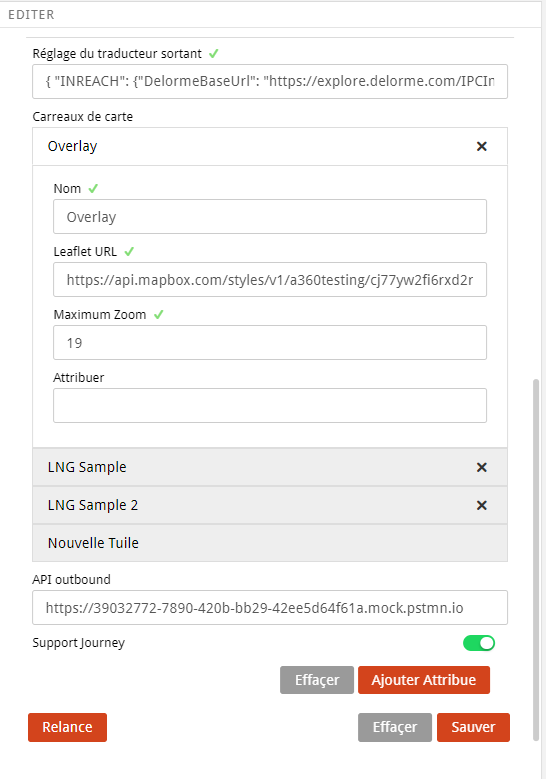 Activé par défaut: NonExigence de créer un noveau client: Non (bien que fortement recommandé) Types de rappelAlertes prises en chargeSécurité dépasséeQuart de travail dépasséDanger dépasséCréer un nouveau rappelNaviguez vers Gérer les actifs.Sélectionnez Rappels.Sélectionnez le type de rappel.Sélectionnez l’alerte pour laquelle vous souhaitez appliquer le rappel.Saisissez l’heure du rappel avant que l’alerte ne soit générée (par exemple : 10 minutes avant l’alerte Sécurité dépassée).Sélectionnez Ajouter.Le rappel sera ajouté avec succès dans la liste de rappels.Les rappels sont regroupés par type et peuvent être associés à plusieurs alertes pour faciliter leur création.Chaque type de rappel, lorsqu’il est sélectionné, affiche le message de prévisualisation approprié que le centre de contrôle enverra, ainsi que les options de réponse.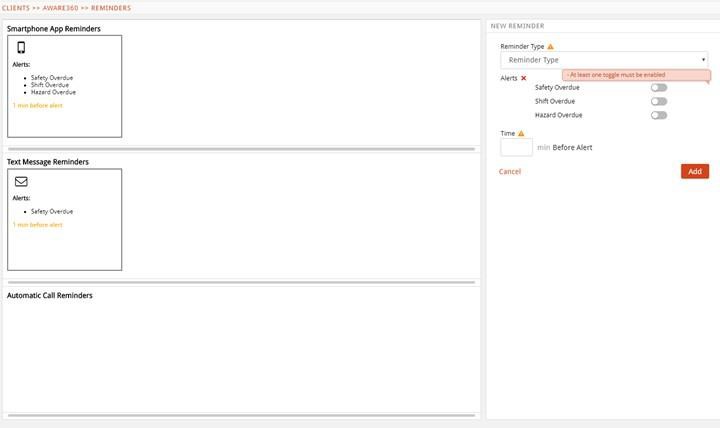 Modifier un nouveau rappelSélectionnez le rappel que vous souhaitez modifier de la liste de rappels (mis en évidence en bleu).Modifier les valeurs appropriées.Sélectionnez Modifier pour enregistrer les modifications.Le rappel sera modifié avec succès.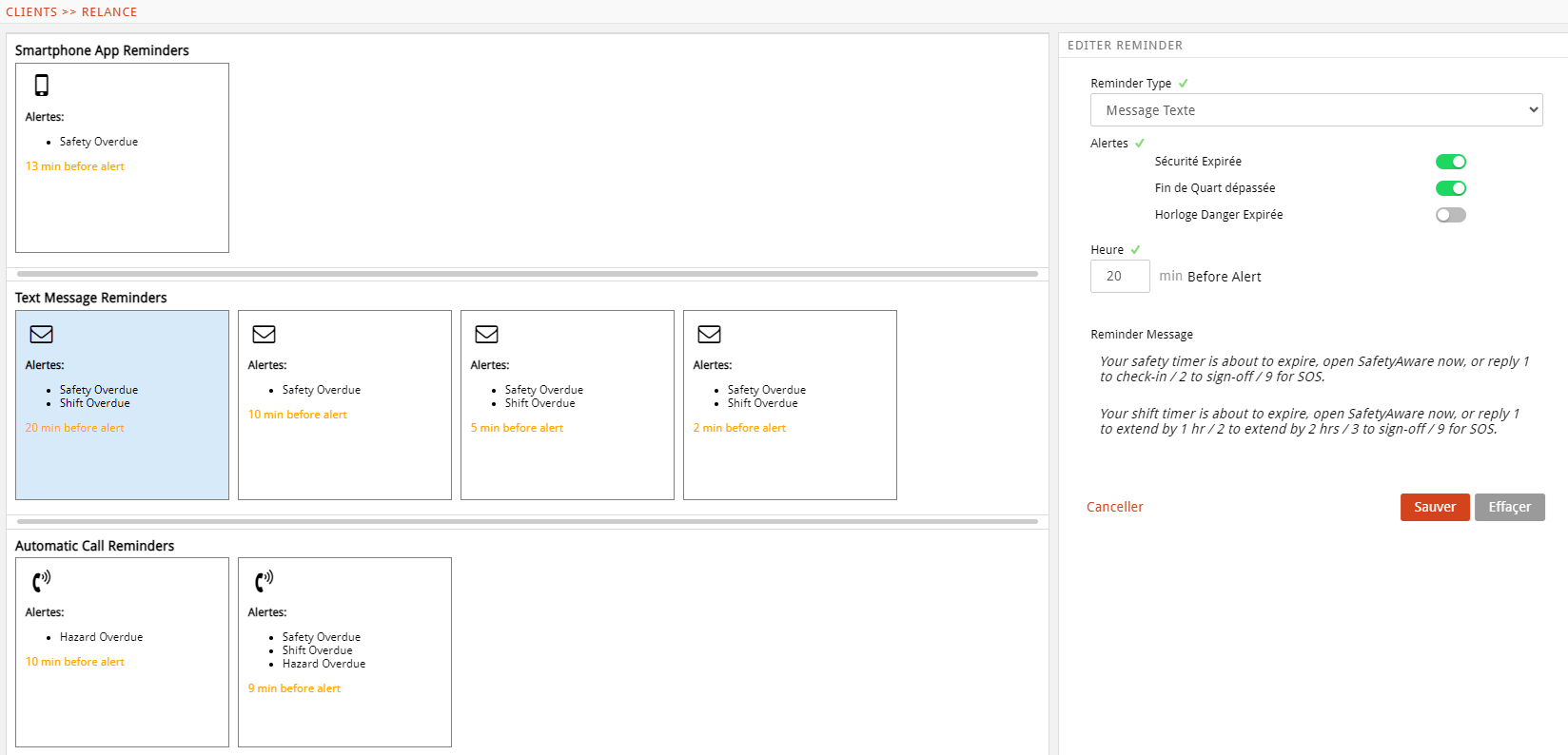 Supprimer un rappelNaviguez vers Gérer les actifs.Sélectionnez Rappels.Sélectionnez le rappel que vous souhaitez supprimer.Sélectionnez Supprimer.Qu’est-ce qu’une barrière virtuelle?Une barrière virtuelle consiste en un périmètre défini sur une carte pour créer une limite virtuelle indiquant si des actifs mobiles se trouvent ou non dans les zones géographiques. Il est possible de créer des événements pour chaque barrière virtuelle lorsqu’un actif qui lui est affecté entre ou sort de celle-ci. Lorsqu’une limite de barrière virtuelle est franchie par un actif, un événement est déclenché dans le centre de contrôle et une notification apparaît au service de surveillance.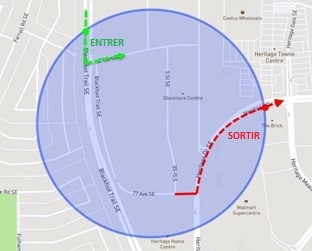 La fonctionnalité de barrière virtuelle vous permet de créer des barrières virtuelles sous forme de cercles et de polygones.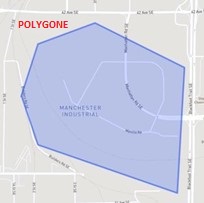 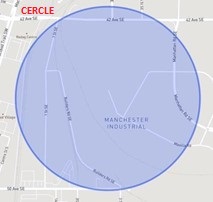 Créer une barrière virtuellePour créer une barrière virtuelle, suivez les étapes ci-dessous:Cliquez sur Gérer les barrières virtuelles.Effectuez un zoom avant sur la zone dans laquelle vous souhaitez créer votre barrière virtuelle.Sélectionnez Dessiner une barrière virtuelle en polygone ou Dessiner une barrière virtuelle en cercle.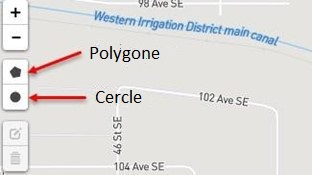 La carte masquera automatiquement le panneau latéral.Dessinez la barrière géographique.Dans le panneau Créer une barrière virtuelle, entrez le nom de la barrière virtuelle.Sélectionnez le ou les clients auxquels la barrière virtuelle sera associée.Sélectionnez le ou les actifs associés à la barrière géographique.Recherchez et sélectionnez les dispositifs qui doivent être liés à la barrière virtuelle (p. ex. si vous possédez un téléphone de travail qui doit rester sur le site et qui sera utilisé par différents utilisateurs selon le quart de travail).Sélectionnez les alertes pour une « Entrée dans une barrière virtuelle » ou « Sortie d’unebarrière virtuelle ».Sélectionnez Alerte activée, Alerte désactivée ou Événement de journal. L’activation déclenchera une alerte chaque fois que l’événement est généré.*Remarque: laissez le champ d’intervalle de répétition des messages vide si« Événement de journal » est sélectionné.Cliquer sur Créer.Modifier une barrière virtuellePour modifier une barrière virtuelle, suivez les étapes ci-dessous:Dans l’onglet Gérer les barrières virtuelles, sélectionnez une barrière virtuelleCliquez sur Modifier la barrière virtuelle.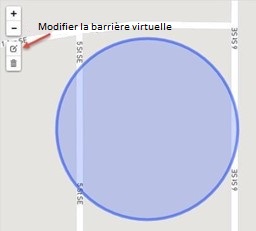 Le contour de la barrière virtuelle se transforme en pointillés lorsqu’il est en mode d’édition.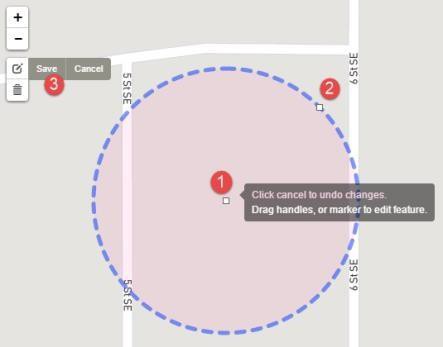 Cliquez sur 1 pour déplacer la barrière virtuelle vers un autre emplacement.Cliquez sur 2 et faites-la glisser pour modifier la taille de la barrière virtuelle.Cliquez sur 3 (Enregistrer) pour sauvegarder la barrière virtuelle modifiée. Supprimer une barrière virtuellePour supprimer une barrière virtuelle, suivez les étapes ci-dessous:Dans l’onglet Gérer les barrières virtuelles, sélectionnez une barrière virtuelle.Cliquez sur Supprimer la barrière virtuelle (l’icône qui ressemble à une poubelle).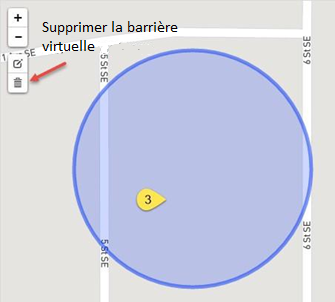 Cliquez sur la barrière virtuelle pour la supprimer.Cliquez sur Enregistrer.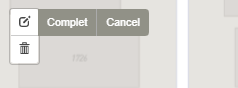 Visibilité améliorée de la barrière virtuelleL’amélioration de la fonctionnalité de barrière virtuelle assure une visibilité en temps réel des travailleurs à un emplacement spécifique, permet de recevoir des alertes à l’entrée et la sortie d’un emplacement, ainsi que des enregistrements historiques des travailleurs sur des sites spécifiques. Cette fonctionnalité peut être utilisée pendant la pandémie de la COVID-19 pour fournir un historique des personnes qui travaillaient sur votre site de travail au cas où une personne serait positive.Avant de pouvoir effectuer le suivi des emplacements, assurez-vous d’avoir les deux élémentssuivants:L’accès au module des barrières virtuellesL’ensemble d’autorisations d’administrateur clientComment effectuer le suivi des emplacements:Connectez-vous au centre de contrôle Aware360.Sur le côté gauche, développez les options du menu.Sélectionnez Barrières virtuelles.Sur la carte, effectuez un zoom avant sur la zone pour laquelle vous voulez appliquer une barrière virtuelle.Sélectionnez votre option de dessin préférée (cercle ou polygone) sur le côté gauche de la carte et dessinez la zone sur la carte.Attribuez un nom, un client et des actifs à la barrière virtuelle sur le côté droit.Le terme « Client » fait référence à l’entreprise. Il est possible de sélectionner plus d’un client, ce qui permet de gérer les cas où une entreprise mère sous un seul nom de client pourrait vouloir créer des rapports sur les actifs d’une filiale oud’un client sous-traitant.En sélectionnant « Affecter des actifs », vous pouvez affecter une ou des personnes à cette barrière virtuelle spécifique. Vous pouvez également choisir« TOUT » pour sélectionner tous les actifs des clients spécifiés.Sous la rubrique « Envoyer une alerte en cas de », sélectionnez soit « Entrée dans une barrière virtuelle » ou » Sortie d’une barrière virtuelle ». Des alertes peuvent être générées lorsque des actifs entrent ou sortent de la barrière virtuelle. Par exemple, la barrière virtuelle pourrait représenter une zone dangereuse dans laquelle les actifs ne devraient pas entrer ou une zone de sécurité que les actifs ne devraient pas quitter.Pour enregistrer l’historique des utilisateurs dans la barrière virtuelle seulement, sous« Alerte », sélectionnez soit « Activée », « Événement de journal » ou « Désactivée ».« Événement de journal » doit être utilisé pour les rapports en temps réel et historiques,lorsqu’aucune alerte utilisateur n’est appropriée.Sous « Intervalle de répétition des messages », entrez l’intervalle en minutes entre les messages répétés envoyés à l’actif lors d’un événement de barrière virtuelle. À des fins 	de journalisation historique, veuillez laisser ce champ vide.	Appuyez sur « Enregistrer ». Les barrières virtuelles sont maintenant activées.Une fois la sauvegarde effectuée, vous pouvez accéder rapidement aux barrières virtuelles sur le côté gauche, vérifier quels actifs sont connectés et envoyer un message texte à l’un d’entre eux, le cas échéant.Lorsqu’un actif est connecté à une barrière virtuelle, il peut être observé par le biais d’une épingle verte à son emplacement exact. Cela donne une vue en temps réel des actifs qui se trouvent au sein de la barrière virtuelle et si ceux-ci sont connectés ou non pour leur quart de travail.Rapports historiques sur les actifs présents au sein d’une barrière virtuelle sur une certainepériode:Cliquez sur Historique dans le coin inférieur droit.Sélectionnez les dates de début et de fin souhaitées, ainsi que la taille de page du rapport.Sélectionnez Aller.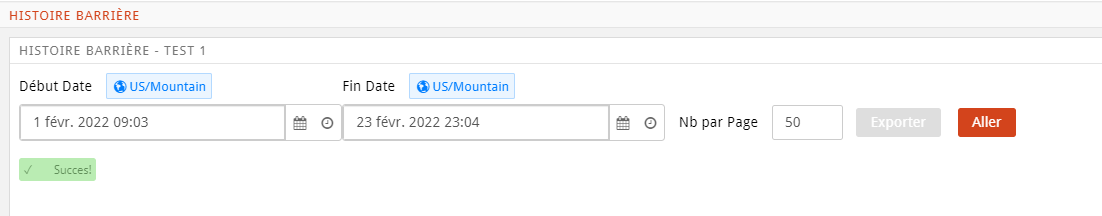 Sélectionnez Exporter pour recevoir par courriel un fichier CSV téléchargeable du rapport.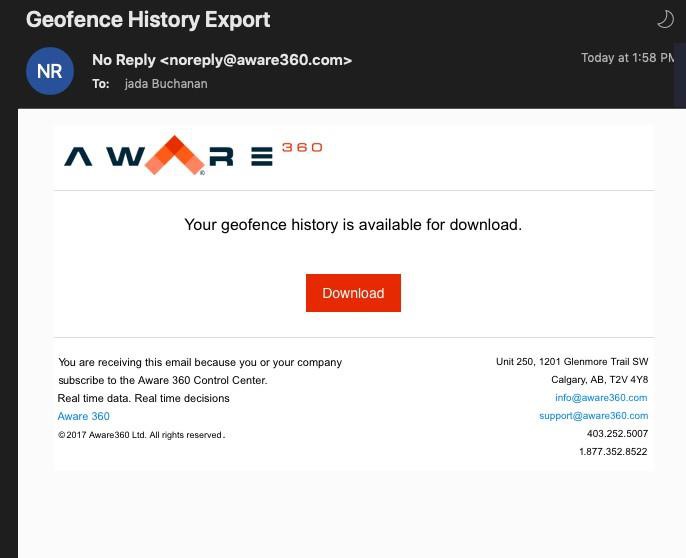 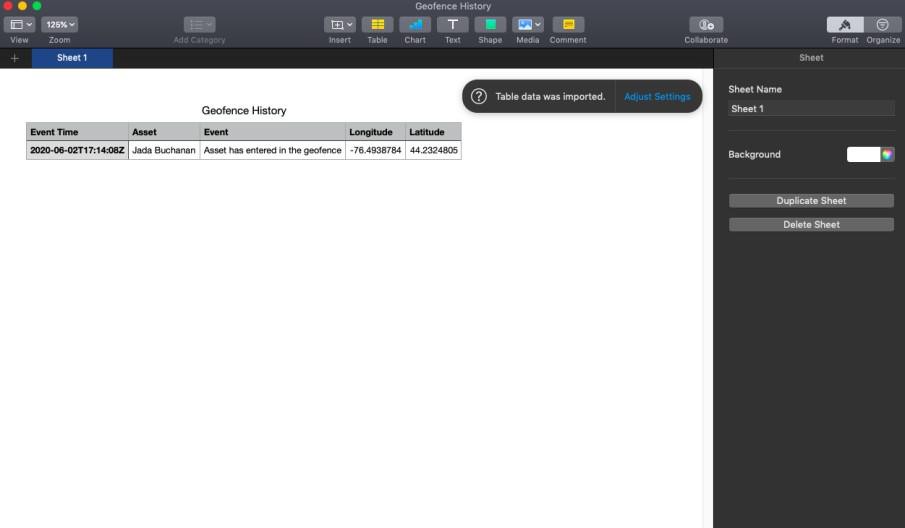 Envoi d’alertes d’actifs lors de l’entrée ou de la sortie d’une barrière virtuelleCliquez sur la barrière virtuelle souhaitée.Cliquez sur le champ Paramètres d’alerte.Dans le menu déroulant « Affecter des actifs », sélectionnez le ou les actifs ou TOUT pour indiquer quels actifs recevront des alertes.Sélectionnez Envoyer une alerte en cas de « Entrée dans une barrière virtuelle » ou « Sortie d’une barrière virtuelle » 	5. Sélectionnez l’état « Activée » « Désactivée » ou « Événement de journal » pourles alertes.*Remarque: laissez « Intervalle de répétition des messages » (sous le champ Paramètres de barrière virtuelle) vide si « Événement de journal » est sélectionné.6. Cliquer sur Enregistrer.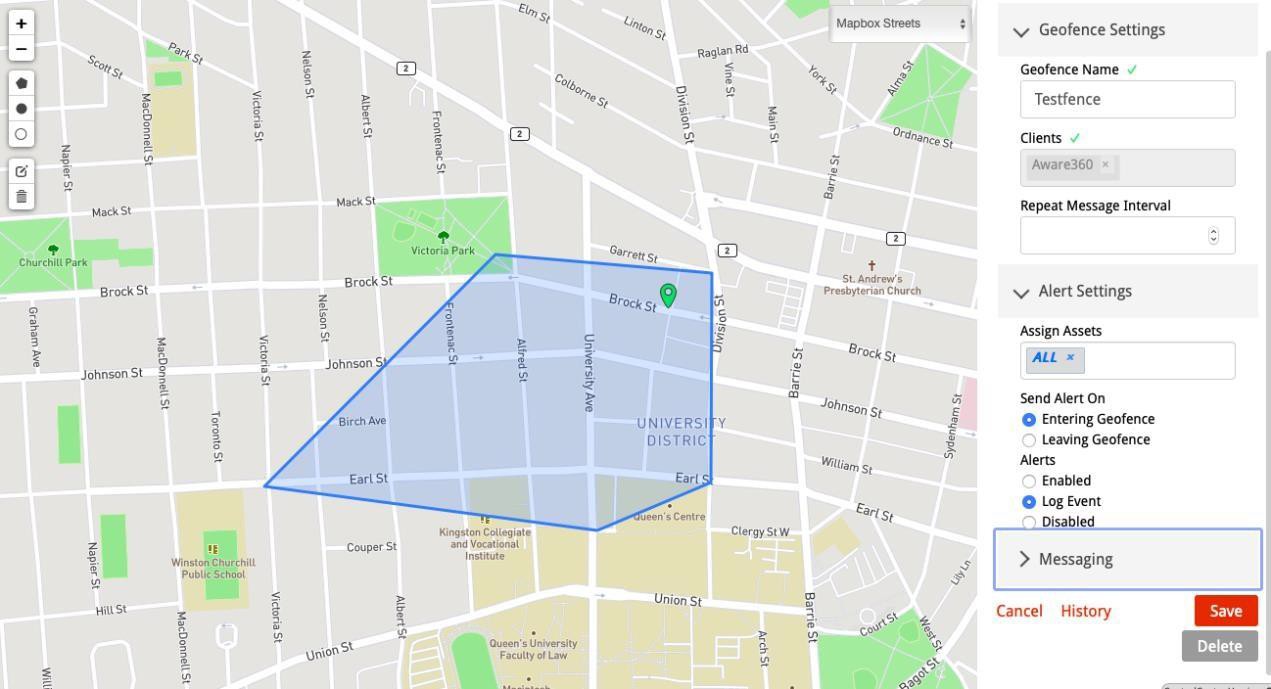 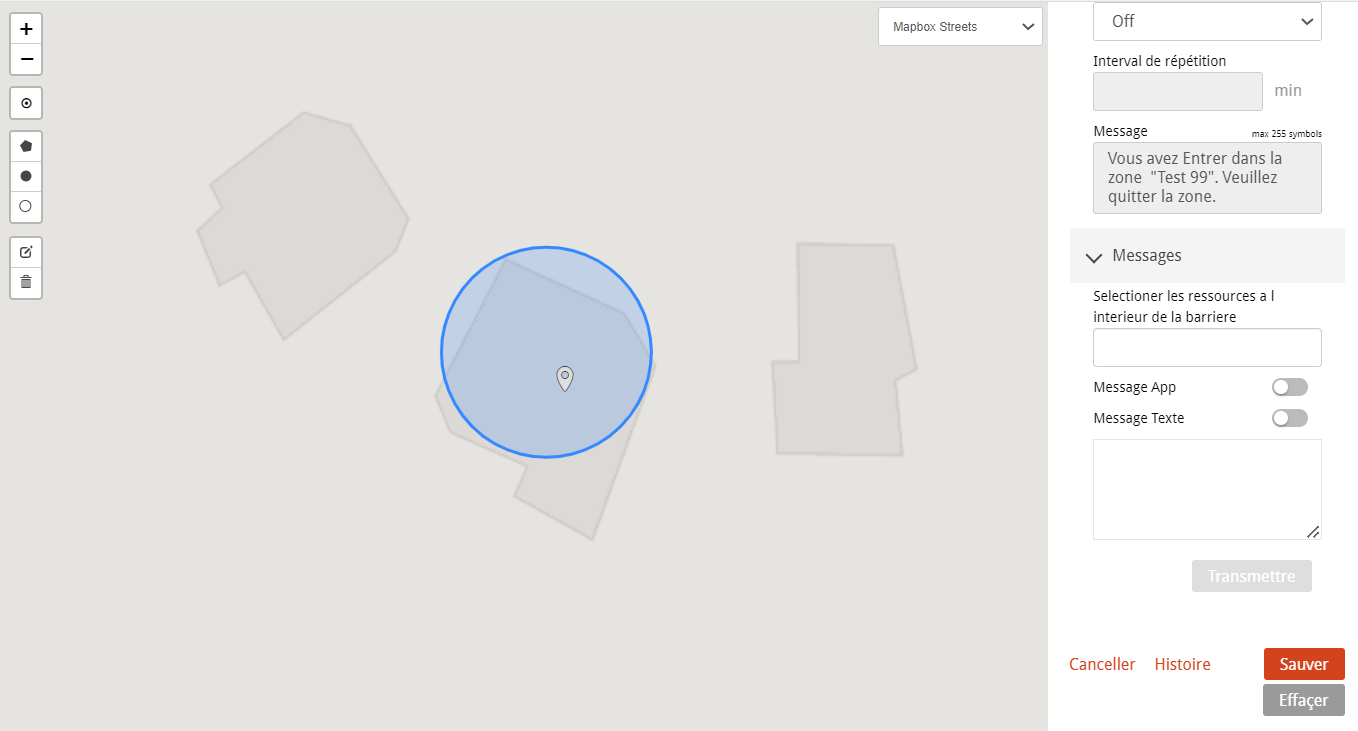 Use the SafetyAware Control Center to view workers in specific locations and send messages to them. This feature can be used to update workers on current workplace conditions, provide reminders to social distance and wash hands, and to communicate rapidly in urgent situations.Comment envoyer des messages à des actifs au sein d’une barrière virtuelleCliquez sur l’actif souhaité dans une barrière virtuelle. Veuillez noterqu’un actif doit être connecté dans le cadre de son quart de travail pour pouvoir lui envoyer un message.Dans le champ Messagerie, vous pouvez « Sélectionner les actifs à l’intérieur de la barrière virtuelle » à l’aide du menu déroulant sous cetterubrique. Veuillez noter que vous pouvez spécifier plusieurs actifs ou sélectionner « TOUT ».Saisissez votre message dans le champ vide.Cliquez sur Envoyer. Le message s’affichera dans l’application du ou des actifs, accompagné d’une notification par message texte.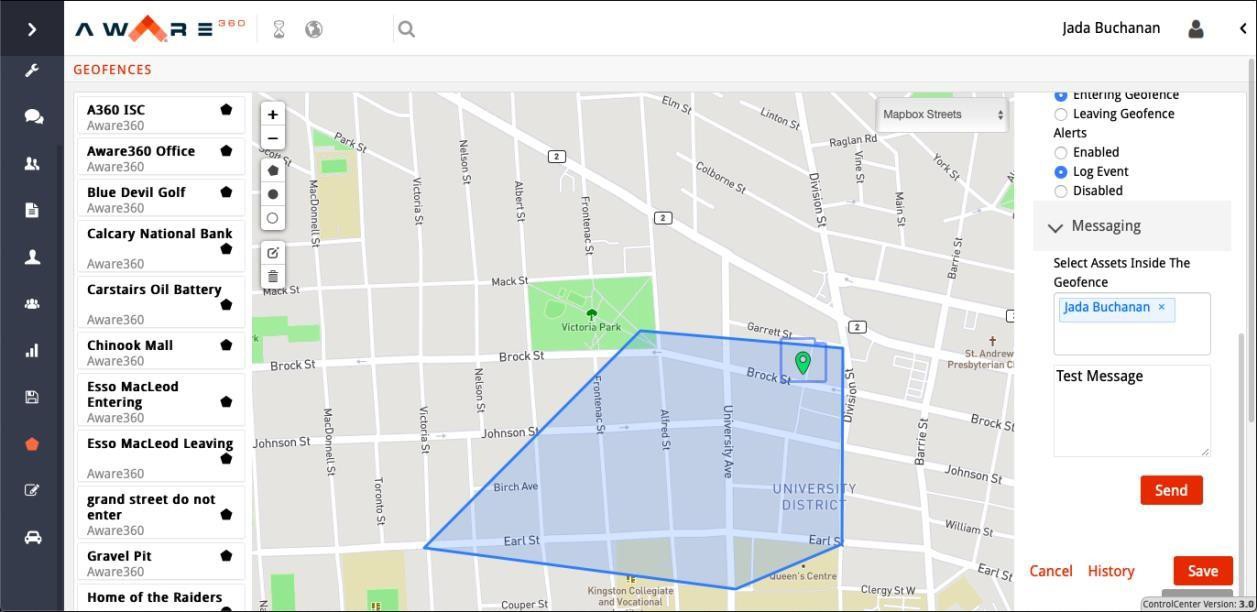 Vue de l’entrepreneur tiers et du client de co-travailLes entreprises ont souvent recours aux services d’entrepreneurs ou d’autresentreprises sur le même lieu de travail. SafetyAware permet désormais auxentreprises qui y consentent d’afficher les entrepreneurs et les entreprises de tierce partie avec lesquelles elles travaillent au sein du centre de contrôle pour améliorer la sécurité et la productivité.Utilisez l’application SafetyAware pour que les travailleurs soumettent des formulaires en temps réel au centre de contrôle. Par exemple, vous pouvez utiliser cette fonctionnalité pour la gestion des trajets ou pour contrôler les travailleurs à l’aide d’une évaluation des risques liés à la COVID-19. Cette fonctionnalité permet aux entreprisesd’automatiser les processus de formulaires et de gérer les enregistrements numériques.Comment utiliser la fonctionnalité de formulaires en temps réel de SafetyAware:Découvrez comment tirer parti de la nouvelle fonctionnalité de formulaires d’évaluations des risques liés à la COVID-19 en temps réel dans l’application SafetyAware. Avant de pouvoir utiliser la fonctionnalité de collecte de données, assurez-vous que la version 3.0 de l’application SafetyAware est installée sur votre appareil. De plus, vous devez contacter un représentant Aware360 pour créer le formulaire souhaité.*Remarque: cette fonctionnalité doit être activée pour l’ensemble de l’entreprise. Pour que les modifications puissent prendre effet, tous les utilisateurs existants doivent se déconnecter et se reconnecter par la suite.Voici les étapes à suivre:Lancez l’application pour téléphone intelligent Aware360.Appuyez sur l’icône « Débuter », soit la troisième icône en haut à droite.Remplissez le formulaire de début de quart de travail et appuyez sur« Débuter ».La nouvelle fonctionnalité de collecte de données se lancera automatiquementet sera prête à l’emploi.Voici une autre façon d’accéder à l’outil de collecte de données:Lancez l’application pour téléphone intelligent Aware360.Appuyez sur l’icône « Trajets » dans le coin inférieur droit.La nouvelle fonctionnalité de collecte de données se lancera automatiquement et seraprête à l’emploi.Configurations relatives à l’outil de collecte de données à considérer:Les champs d’informations que vous souhaitez remplir automatiquement à partir du profil de l’utilisateur (nom, adresse courriel, etc.).Que se passe-t-il lorsque le processus d’envoi est terminé ?La fonctionnalité de collecte de données est compatible avec toute URL publique pour la saisie de formulaires, comme Cognito Forms.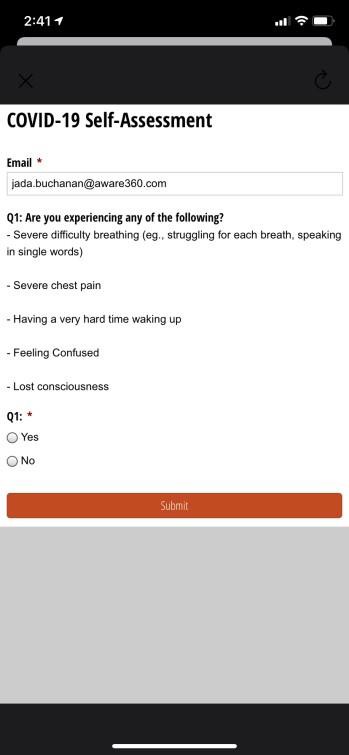 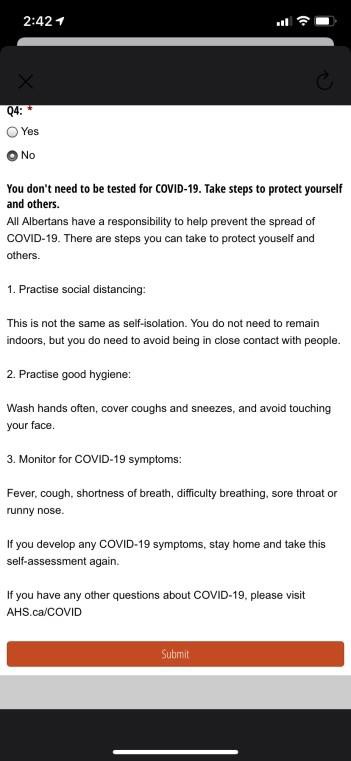 Gestion des licencesMenu déroulant des partenaires de surveillance Emplacement: Gérer les licencesExigence: OuiUtilisation: Pour les exigences de facturation interne et les rapports Options disponibles: Tous les clients créés dans le centre de contrôleAjouter un formulaire de travail sécuritaireCliquez sur l’icône de Formulaires de politique    dans le panneau de navigation de gauche.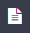 Cliquez sur l’actif pour lequel vous souhaitez ajouter un formulaire de travailsécuritaire.Le widget Historique des formulaires apparaîtra ensuite sur la droite.Au bas du widget, sélectionnez Utiliser un nouveau formulaire. La page du formulaire de travail sécuritaire s’ouvrira ensuite. Certains champs du formulaire de travail sécuritaire seront préremplis, mais vous pourrez remplacer le texte de remplissage par le vôtre.Lorsque vous avez terminé, cliquez sur Enregistrer.Dupliquer un formulaire de travail sécuritaireCliquez sur l’icône de Formulaires de politique dans le panneau de navigation de gauche.Cliquez sur l’actif pour lequel vous souhaitez ajouter un formulaire de travailsécuritaire.Le widget Historique des formulaires apparaîtra ensuite sur la droite.Vous y trouverez une liste des formulaires antérieurs de l’actif, en plus d’une optionpour dupliquer les formulaires.ÉlémentDescription1Cliquez   pour modifier les informations relatives à l’actif. Pour plus d’informations, consultez la rubrique Modifier un actif.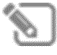 2Cliquez     sur Prendre le contrôle pour accéder à la page de recours hiérarchique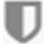 afin de résoudre ou de prendre le contrôle d’un actif et modifier son état.3L’état indique le statut d’un actif.ÉlémentDescriptionUrgence (SOS)L’actif est en état d’urgence et vous devez suivre les étapes de recourshiérarchique pour envoyer de l’aide immédiatement.Quart de travail dépasséL’actif n’a pas mis fin à son quart de travail et se trouve à l’état « Quart de travail dépassé ».Entrée dans une barrière virtuelleL’actif est entré dans une barrière virtuelle.Sortie d’unebarrière virtuelleL’actif est sorti d’une barrière virtuelle.Danger dépasséL’actif était en mode danger et ne s’est toujours pas enregistré. Il se trouve àétat de « Danger dépassé ».Sécurité dépasséeL’actif ne s’est pas enregistré à temps et se trouve à état de « Sécurité dépassée ».SurveilléL’actif est surveillé.Non surveilléL’actif n’est pas connecté pour un quart de travail et se trouve à l’état « Non surveillé ».DangerL’actif se trouve dans une zone dangereuse.AssistanceL’actif a besoin d’assistance.ÉlémentDescription1Vous pouvez modifier le thème de la carte en cliquant sur le menu déroulant et en sélectionnant le thème qui vous convient.2Utilisez le zoom avant ou le zoom arrière pour ajuster la vue de la carte au niveau de détail souhaité.3Affiche l’emplacement des actifs. Selon le niveau d’agrandissement, elle regroupeles actifs dans les emplacements.ÉlémentDescriptionMessage texteUn message texte généré automatiquement envoyé à la fréquencesélectionnée avec des options pour mettre à jour l’état en répondant.Message del’applicationUne notification générale de message dans l’application. L’application pour téléphone intelligent doit être en cours d’exécution pour recevoir lanotification. Il n’est pas possible de mettre à jour l’état à partir de cettenotification.Appel téléphoniqueUn appel téléphonique généré automatiquement est envoyé à la fréquence sélectionnée, avec des options permettant de mettre à jour l’état en appuyant sur un numéro sur votre téléphone.